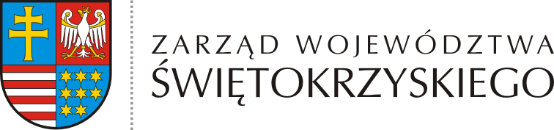 Wykaz nieruchomości przeznaczonych do oddania w dzierżawę  w trybie bezprzetargowymOkres dzierżawy powyższej części nieruchomości do 3 lat. Dla nieruchomości nie ma obowiązującego miejscowego planu zagospodarowania przestrzennego.Czynsz z tytułu dzierżawy nieruchomości określonej w  wykazie będzie waloryzowany o wartość średniorocznego wskaźnika wzrostu cen towarów 
i usług konsumpcyjnych, ogłoszonych przez Prezesa Głównego Urzędu Statystycznego za rok poprzedni, raz w roku. Wykaz niniejszy podlega wywieszeniu na okres 21 dni zgodnie z art. 35 ust. 1 ustawy z dnia 21 sierpnia 1997 r. o gospodarce nieruchomościami 
(tj. Dz.U. z 2021 r. poz. 1899 ze zm.).Wykaz wywieszono na tablicy ogłoszeń Urzędu Marszałkowskiego Województwa Świętokrzyskiego w Kielcach , od dnia 03.12.2021 r.       Oznaczenie nieruchomości według księgi wieczystej oraz katastru nieruchomościPowierzchnia nieruchomościOpis nieruchomościWysokość opłat z tytułu dzierżawy Termin wnoszenia opłat Księga wieczysta nr KI1L/00006817/9; dz.nr ewid. 1102/6 o pow. 69, 2427 ha, obręb 0007, Masłów Pierwszy, Gmina Masłów 32 m2Część nieruchomości na której znajduje się lotnisko 
w Masłowie, przeznaczona na miejsce dla samoobsługowej stacji paliw.480,00 zł +23% VAT (miesięcznie)Faktury VAT będą wystawiane do 15 dnia miesiąca, za który czynsz jest należny.